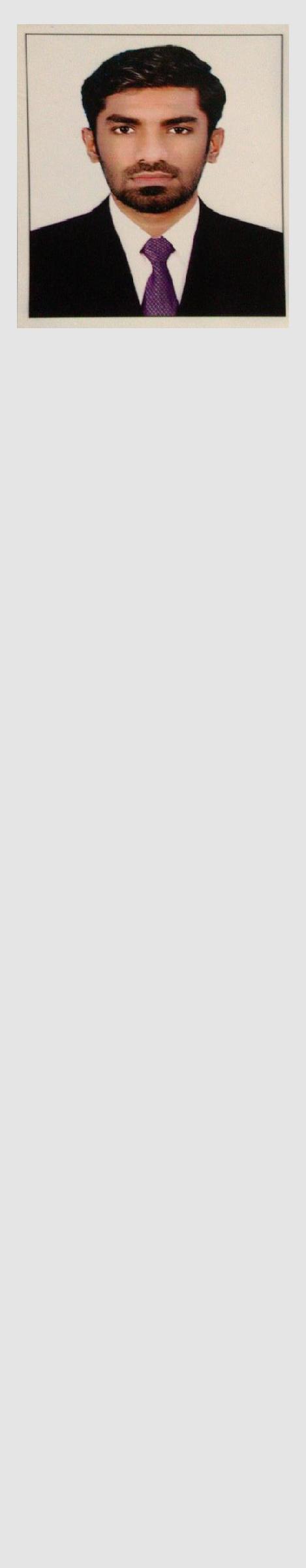 ASWINContact Details:E-mail: aswin.296643@2freemail.com CURRICULUM VITAE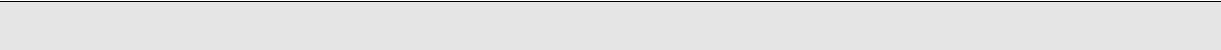 ObjectiveIntend to build a career with leading corporate of hi-tech environment with committed & dedicated people, which will help me to explore myself fully & realize my potential. Willing to work as a key player in challenging & creative environment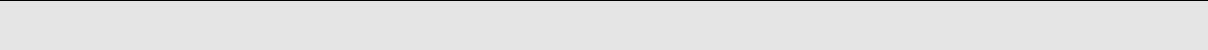 Synopsis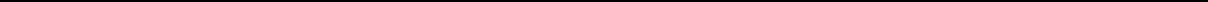 MCA Graduate with 2 years rich experience in System & NetworkAdministration.Excellent team player with positive attitudePossess good time management and organizational skillsCareer oriented, hardworking and ability to handle multiple tasksAbility to learn new concepts quickly.Positive attributes: Excellent written, communication, inter personal, liaison & problem-solving skills with the ability to work in multi-cultural environment.Educational BackgroundMCA - 2015 Batch from Chinmaya Institute (Kannur University)BCA  -  Graduate-  2011  Batch  from  Christ  college,  Thalasseri  (Kannur  University)Higher Secondary -School KKMGVHSS Orkatteri, VHSE (year-2007)S SLC - B.E.M. High School Vadakara, (year-2005)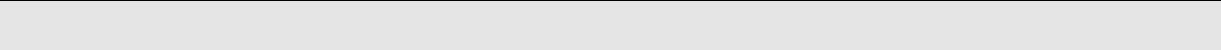 CertificationedX Linux Foundation Certificate Course in Introduction to LinuxDiploma in System EngineeringTechnical SkillsCloud Computing	Amazon Web Services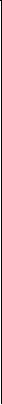 Programming Languages	Shell scriptOperating Systems	Linux (Ubuntu, RHEL), Windows (7/8.1/Server 2012)Virtualization	Docker, OpenVZ, KVM, Virtual BoxDatabases	MySQL, MS SQL Server,Tools / Applications	FTP, NFS, DHCP, DNS, LAN, IPv6, Tunneling, Firewall,pfSence, LDAP, Git, Bitbucket, Emacs, MS Office, LibreOffice, Switches, Routers.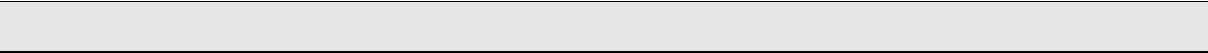 Employment DetailsWorked as Technical Consultant in ASCENT GROUP from 14th  NOV 2016 to 31stJAN 2018.Company profileAscent has been dedicated to ensuring consumer gratification by providing the best IT professionals coupled with expertise on Data Networking, Information Security, IT Services and Virtualization.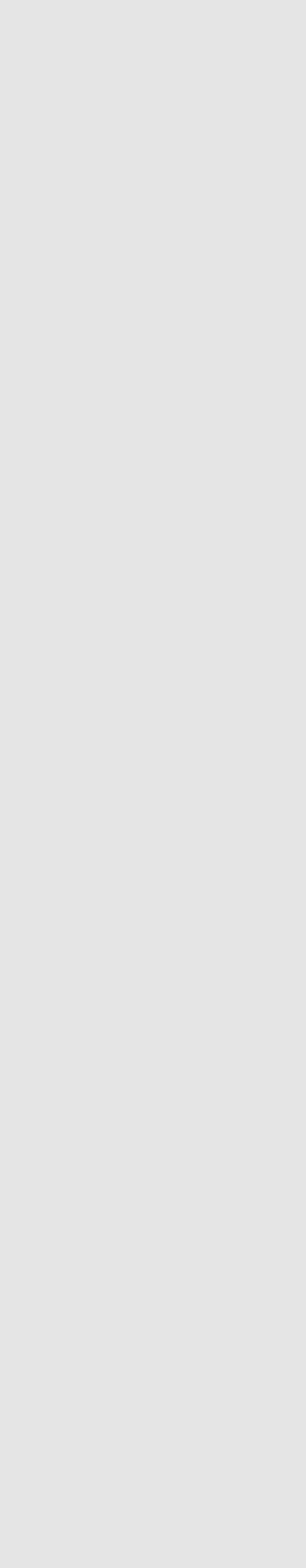 Personal Details:Date of Birth: 9th Dec 1989Gender: MaleNationality: IndianPassport holder: YesMarital Status: SingleJob DescriptionHandled client situations involving potential and ongoing and / or data leaks, service satisfaction.Spearheaded projects for Governments, Semi- governments, and Private sectors.Worked on a Holistic Information Security solution which Includes Boldon-James, GTB and Seal path with Incident Management and Monitoring System.Take care of Pre-sales meeting, conducting POC’s and qualifying Prospects success criteria.Preparing appropriate BOQ based on client requirement and pre-sales meetings.Wi-Fi implementation site survey & report generation.Provided real-time support in troubleshooting any network related issues.Monitoring the Router, switch, Server and ISP link Status (SNMP Monitoring Tool)Worked as Junior Project Engineer in Virtual Labs - IIIT-Hyderabad from04th JAN 2016 to 30th Aug 2016Company profileProvide a complete Learning Management System around the Virtual Labs where the students can avail the various tools for learning, including additional web-resources, video-lectures, animated demonstrations, and self-evaluation.Job DescriptionCreate EC2, Docker containers on AWS, and deploy labs on containers.Installation & configuration of different operating systems, Maintaining runningSystems and peripherals.User accounts management, Monitoring systems, Performance tuning.Securing data/system/network, Backups.Answering user questions, Adding new systems and software packages,LAN & WAN network monitoring.Network Troubleshooting.Remote Desktop Support.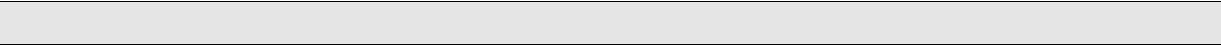 Academic projectsProject Title: - IPv6 Routing for Small to Medium Organizations and EducationalInstitutionsSystem Tools/Software: -Tunnel Broker, pfSense, DHCP, DNS, SSH, Dual Stack ipv6 Address, Routing, & Switching.Description:Create an ipv6 network. When this network gets a request to connect from ipv4 Address it accepts, and save on the server. Then it converts to an ipv6 address, if request comes from ipv6 address it directly accepts. When the request goes outside the ip6 address converted to ipv4 address, if the device support ipv6 then it directly connects each other.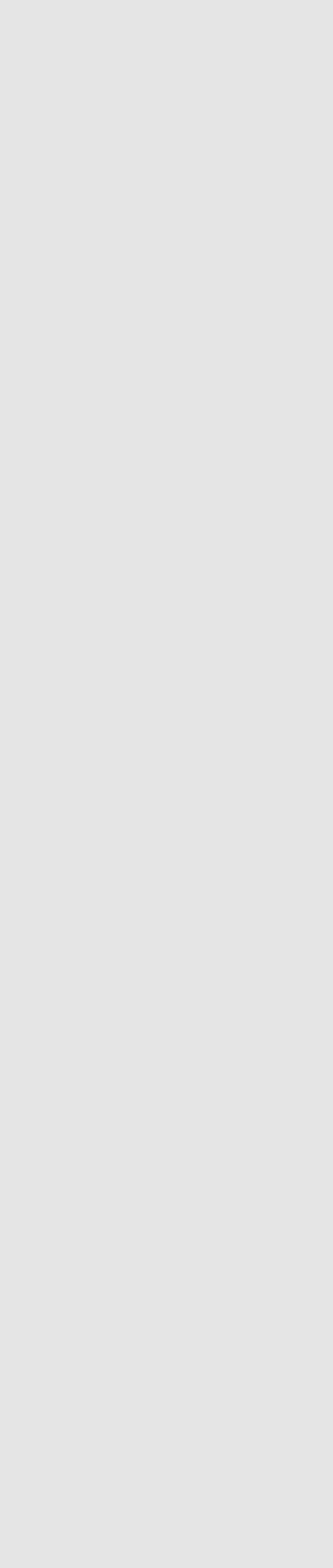 Languages Known:English, Hindi, Tamil, MalayalamPersonal Skill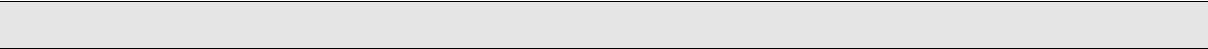 Belief in team working.A visible leader with a strong work ethic and high standards for integrity and honesty.Willingness to learn new things.Attitude towards excellence & working hard for achieving it.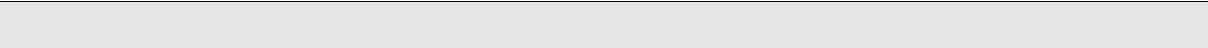 Declaration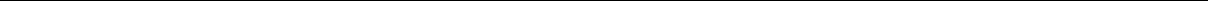 I hereby declare that the above information furnished is true to the best of my knowledge and belief.